Come comunicato in collegio si invia circolare relativa all’organizzazione delle uscite didattiche per questa fase dell’anno scolastico.La presente circolare chiarisce le procedure per le uscite, le visite guidate, e dà indicazioni da rispettare su:● il numero di accompagnatori necessario● la gestione delle procedure di organizzazione e autorizzazione● i moduli da utilizzare per la richiesta1. NUMERO ACCOMPAGNATORICon riferimento ad una C.M. del 291/1992 e al Regolamento d’Istituto si terrà presente il rapporto di almeno1 docente ogni 15 alunni con ulteriore presenza dell’insegnante di sostegno o altro accompagnatore dell’alunno disabile.Se alla uscita/visita guidata partecipa un alunno disabile, dovrà essere accompagnato dall’insegnante di sostegno o da altro docente disponibile. Il rapporto alunno disabile/docente accompagnatore di sostegno o meno sarà comunque di 1:1.Eventuali ore in più che gli accompagnatori si troveranno a svolgere, rispetto all’orario di servizio previsto per la giornata, non potranno essere recuperate e sono soggette a quanto previsto nella contrattazione d’istituto.2. MODULISTICASi precisa che saranno accettate solo le richieste pervenute con i moduli dell’Istituto comprensivo. Le richieste pervenute diversamente non saranno accettate.I moduli da utilizzare per la procedura descritta al punto 2 sono reperibili nell’area riservata docenti del sito dell’Istituto, url: https://www.icrlmontalcini.edu.it/I moduli potranno essere compilati digitalmente e inviati alla scuola all’indirizzo di posta istituzionale miic8eg007@istruzione.it.Tutta la modulistica è pubblicata sul sito, area modulistica docenti. I moduli sono disponibili sul sito in formato Word.3. PROCEDURA USCITE DIDATTICHE/VISITE GUIDATESi fa presente che non saranno prese in considerazione le richieste che non seguiranno l’iter sotto riportato.Sintesi degli step da seguire per l’effettuazione delle uscite didattiche/visite guidate fino al termine del corrente anno scolastico:*  Per modulo che delega il rappresentante si precisa quanto segue:- è facoltativo, nel senso che, se non viene compilato, il genitore effettua il pagamento solo per il proprio figlio/a;- il rappresentante di classe, al momento del pagamento tramite il portale PagoPa, può scegliere di pagare per i genitori che hanno firmato la delega fleggando in corrispondenza dei rispettivi nominativi tralasciando gli altri che pagheranno per conto proprio;- il rappresentante di classe può rifiutare delega, in tal caso, i genitori pagheranno singolarmente la quota di partecipazione all’uscita didattica oppure si può delegare altro rappresentante solo per quella uscita didattica;- si precisa, infine, che la delega al rappresentante consente ai singoli genitori di risparmiare sulle commissioni che il portale PagoPa fa pagare su ogni singolo pagamento.- In caso di pagamenti singoli, i coordinatori di classe raccoglieranno le ricevute di pagamento, quando tutte le ricevute di pagamento saranno state raccolte e messe in ordine alfabetico saranno consegnate in segreteria all’assistente amministrativa che si occupa delle uscite didattiche.Distinti saluti 						IL DIRIGENTE SCOLASTICODott. Giuseppe IaconaFirma autografa omessa ai sensi
dell’art. 3 del D. Lgs. n. 39/1993ISTITUTO COMPRENSIVO STATALE “RITA LEVI MONTALCINI” Via Liguria 2 - 20090  BUCCINASCO (MILANO)Tel. 0248842362 – 0248842518 - Fax.  0245703214 E- mailuffici: miic8eg007@istruzione.it - miic8eg007@pec.istruzione.itC.F. 80183450156 – C.M. MIIC8EG007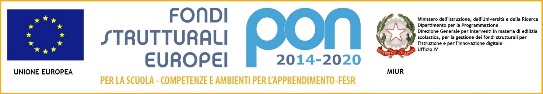 “Con l’Europa investiamo nel vostro futuro”CIRCOLARE238 DOCAi docentiBUCCINASCO 14/04/2022 BUCCINASCO 14/04/2022 Ai docentiAnno Scolastico 2021/22Anno Scolastico 2021/22Ai docentiOGGETTO: Disposizioni inerenti le “gite scolastiche”OGGETTO: Disposizioni inerenti le “gite scolastiche”OGGETTO: Disposizioni inerenti le “gite scolastiche”VIAGGI / USCITE: CHI FA CHE COSAVIAGGI / USCITE: CHI FA CHE COSAVIAGGI / USCITE: CHI FA CHE COSAVIAGGI / USCITE: CHI FA CHE COSAVIAGGI / USCITE: CHI FA CHE COSAVIAGGI / USCITE: CHI FA CHE COSAVIAGGI / USCITE: CHI FA CHE COSAVIAGGI / USCITE: CHI FA CHE COSAFase Operazioni da eseguireDOCENTIC.d.Cl. / interclasseSEGRETERIAC.d.I.DIRIGENTEModuli da compilare1Acquisizione autorizzazioni genitori e predisposizione moduli richiesta preventivi per segreteria per il trasporto (con allegata la prenotazione alla struttura). I docenti devono consegnare la documentazione in segreteria entro il 30 aprile xModulo E/EV - Mod. 1           - Mod 4 (nel caso di viaggi di istruzioni di più giorni)2Acquisizione del costo del museo / associazione strutturax- Mod. 1           - Mod 4 (nel caso di viaggi di istruzioni di più giorni)3Consegnare ai singoli genitori modulo autorizzazione al pagamento rappresentanti di classe PAGOPA da riconsegnare firmato in segreteriaIl modulo non va utilizzato se i genitori decidono di fare versamenti individualixModulo informativa privacy PAGOPA*4DICHIARAZIONE DI ASSUNZIONE DI RESPONSABILITA’ da parte dei docentixMod. 25CARTELLINI DI IDENTITÀ Per le classi iniziali i docenti coordinatori, a settembre dopo l’inizio della scuola, chiederanno la fototessera ai nuovi alunni. Entro il 15 ottobre faranno richiesta alla segreteria dei cartellini di identificazione. I docenti delle altre classi, a settembre, verificheranno di avere tutti i cartellini di identificazione. Gli eventuali duplicati potranno essere richiesti dal 15 al 30 ottobre. Sul reto della foto sarà apposto il nome, il cognome dell’alunno e la classe frequentata.  Le foto per i cartellini saranno consegnate tutte insieme per gruppo classe. Non saranno ammesse deroghe.Per la fase attuale la segreteria si è già attivata per evadere le richieste pervenute. Le ulteriori richieste devono rispettare quanto riportato al punto (1)XX6Predisposizione richieste preventivi e li trasmette al Dirigente e al docente referentex7Richiesta autorizzazione per viaggi di più giorni *attualmente non autorizzabilixMod. 58esamina preventivi e sceglie agenzia x9esamina richieste di gratuitàx10Predisposizione mod. 3 – autorizzazione uscita didatticaxMod. 311esamina completezza della documentazione (autorizzazioni, assunzioni responsabilità)xxverifica mod. 312Creazione evento di pagamento sul portale PAGOPAx13predispone conferme su indicazione del Dirigente (invio buono d'ordine)x14verifica e ritiro documenti di identità per i viaggi di istruzionex15Dichiarazione di assunzione di responsabilitàx16Comunicazioni mensa e/o autorizzazione cooperativa educatorex17Comunicazione Pol. Stradax18Determina e autorizzazione  ad effettuare uscita didattica/viaggio di istruzione x19dispone pagamenti